FONDATION BOUGMA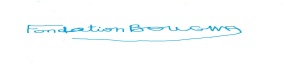 BP: 7 KORSIMORO- BURKINA FASO				Tel: +226 60387764					         +226 75630843					       	Email: fondbougma@gmail.comwww.africa.ofm.li/kindergarten				              ⟡⟡⟡⟡⟡⟡⟡⟡⟡⟡⟡⟡⟡⟡⟡⟡⟡⟡⟡⟡⟡⟡⟡⟡⟡⟡⟡⟡⟡⟡⟡⟡⟡⟡⟡⟡⟡⟡⟡⟡⟡⟡⟡⟡⟡⟡⟡⟡⟡⟡⟡⟡⟡⟡⟡⟡⟡⟡⟡⟡⟡⟡⟡⟡⟡PROJET D’ETUDE DE FAISABILITE EN VUE DE LA  REALISATION D’UN BARRAGE A OUITENGA POECIN POUR UNE SECURITE ALIMENTAIRE DURABLE ET LUTTE CONTRE LES MIGRATIONS PERILLEUSES DES JEUNES DE LA REGION   VERS LES VILLES URBAINES ET LES PAYS COTIERS.Rivière  pour la réalisation du futur  barrage 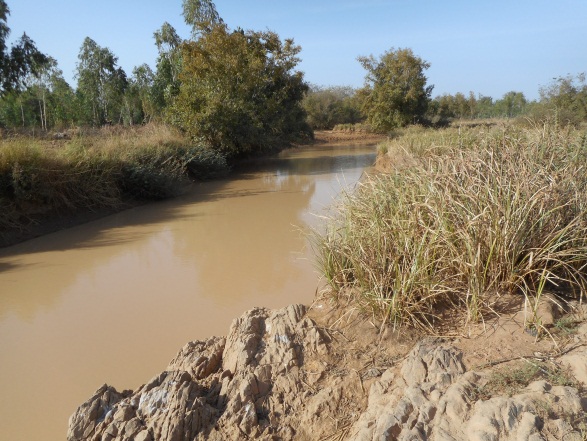 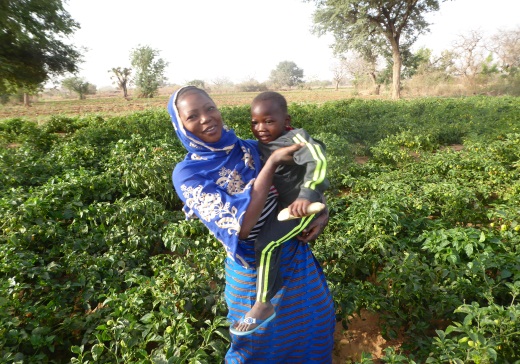 Décembre 2017PROPOSITION DU PROJET D’ETUDE DE FAISABILITE DU BARRAGE DE OUITENGA POECINBut du projet de construction du barrage de Ouitenga PoecinLe but du projet de réalisation du barrage agropastoral à Ouitenga Poécin dans le département de Korsimoro, Province du Sanmatenga répond à la préoccupation des habitants du village de contribuer à la recherche de la sécurité alimentaire, la lutte contre la pauvreté et  les migrations périlleuses des jeunes de la région vers les villes urbaines et les pays côtiers. Le  barrage une fois réalisé permettra à la population d’intensifier les productions agro sylvo pastorales et contribuer à sédentariser les jeunes dans leur milieu de vie.Objectif général du projet d’étude de faisabilité de construction du barrage : L’objectif spécifique du présent projet est d’acquérir des fonds nécessaires en vue de financer une étude de faisabilité de construction d’un barrage ou retenue d’eau dans le village de  Ouitenga Poécin.L’étude de faisabilité  est constituée de quatre études qui devraient aboutir à la constitution du document d’avant-projet détaillé sommaire du barrage   en vue d’évaluer les besoins en financement d’une part et de confirmé la faisabilité  du barrage, son impact réel dans le milieu d’autre part.Les activités prévues du projet d’étude de faisabilité de construction du barrage :Les  principales activités suivantes devront être réalisées pour la réussite du projet. :L’étude technique  en vue de la construction du barrage : cette étude devrait permettre de disposer un dossier avant-projet sommaire contenant les plans de l’ouvrage et l’évaluation du devis estimatif des travaux.L’étude géotechnique : Entreprendre une étude géotechnique au niveau des sols de fondation du barrage au niveau de la cuvette et la localisation des zones d’emprunt.Les études socio-économiques et environnementales ou notice d’impact environnemental en vue de la construction du barrage : ces études devront se renseigner sur les potentialités hydro-agricoles du site et les mesures d’atténuation des impacts à adopter.L’étude d’avant- projet sommaire : Cette étude permet de fournir un dossier d’appel d’offre (DAO) pour l’exécution des travaux.les résultats attendus de ce projet d’étude de faisabilité de construction du barrage : Les résultats attendus de ce présent projet sont les réalisations des études techniques, géotechniques, les études socio-économiques et d’impact environnemental au respect et de l’application de la législation en vigueur au Burkina Faso pour la construction du barrage.L’étude de faisabilité est réalisé et renseigne en détaille les besoins en financement.Les promoteurs du projet et les partenaires techniques et financiers disposent d’une documentation solide complète du projet du barrage et s’engagent à la recherche de financement et /ou du financent la réalisation du barrage de Ouitenga Poécin.Les bénéfices  directs du projet  de construction du barrage de Ouitenga PoécinLes participants  à la préparation et o l’approbation de ce projet d’étude de faisabilité de construction du barrage.Le conseil villageois de développement de Ouitenga Poécin.Les conseillés municipal élu de Ouitenga Poecin,KOROGO NaogaLes chefs coutumiers de Ouitenga Poécin,Les femmes du village de Ouitenga Poécin Les jeunes du village de Ouitenga Poécin,L’Association de l’Association NONGZANGA des eleveurs de Birguin à Ouitenga PoécinNABALOUM AnimataLa FONDATION BOUGMABP: 07 KORSIMORO BURKINA FASOTel: +226 60387764        +226 75630843Email:fondbougma@gmail.com	BOUGMA Youssouf		OUEDRAOGO	Boureima BOUGMA Youssouf					OUEDRAOGO	Boureima OUEDRAOGO Balkissa 				OUEDRAOGO	LéaBudget du projet d’étude de faisabilité de construction du barrage.FONDATION BOUGMABP: 07 KORSIMORO BURKINA FASOTel: +226 75630843        +226 60387764Email: fondbougma@gmail.comEntité géographique Nombre  de Ménages              Population residente              Population residente              Population residente              Population residenteEntité géographique Nombre  de MénagesHommesFemmesTotal% FemmesOuitenga Poécin en 2017353 1 2441 4102 65453,12%N°DésignationUnitéQuantitéPrix unitairePrix totalIHonorairesI.11 ingénieur géotechnicienH/mois11 800 0001 800 000I.21 Technicien BEP TopographieH/mois11 800 0001 800 000I.31 socio économisteH/mois11 800 0001 800 000I.41 ingénieur environnementalisteH/mois11 800 0001 800 000I.44 enquêteursH/mois4   565 0002 260 000SOUS TOTAL ISOUS TOTAL ISOUS TOTAL ISOUS TOTAL I9 460 000II.LOGISTIQUEII.1Frais de transports (véhicule)mois1450 000540 000II.2Documents et données statistiques du milieu (cartes, données météo…)300 000300 000II.3Location véhicule utilitairemois11 350 0001 350 000SOUS TOTAL IISOUS TOTAL IISOUS TOTAL IISOUS TOTAL II2 100 000IIIAdministration, fonctionnementIII.1SecrétariatH/mois1280 000280 000III.2Matériels didactiques et fourniture bureau et consommable informatiqueforfait150 000150 000III.3Frais de communication (téléphone+ internet...)forfait100 000100 000III.4Editions du rapport provisoireforfait100 000100 000III.5Amendements du rapport provisoire avec les structures étatiques du domaine hydrauliqueAtelier650 000650 000III.6Editions du rapport définitifforfait300 000300 000SOUS TOTAL IIISOUS TOTAL IIISOUS TOTAL IIISOUS TOTAL III1 580 000TOTAL GENERAL HORS TAXE HORS DOUANETOTAL GENERAL HORS TAXE HORS DOUANETOTAL GENERAL HORS TAXE HORS DOUANETOTAL GENERAL HORS TAXE HORS DOUANE13 140 000TVA 18%TVA 18%TVA 18%TVA 18%2 365 200TOTAL TOUS TAXES COMPRISESTOTAL TOUS TAXES COMPRISESTOTAL TOUS TAXES COMPRISESTOTAL TOUS TAXES COMPRISES15 505 200